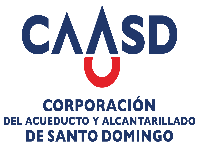 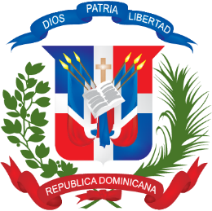                                                                                                                          31 de octubre del 2022